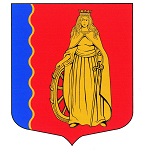 МУНИЦИПАЛЬНОЕ ОБРАЗОВАНИЕ«МУРИНСКОЕ ГОРОДСКОЕ ПОСЕЛЕНИЕ»ВСЕВОЛОЖСКОГО МУНИЦИПАЛЬНОГО РАЙОНАЛЕНИНГРАДСКОЙ ОБЛАСТИАДМИНИСТРАЦИЯПОСТАНОВЛЕНИЕ 17.10.2022                                                                                              № 308   г. МуриноВ соответствии с главой V.7 Земельного кодекса Российской Федерации, статьёй 16 Федерального закона Российской Федерации от 06.11.2003 №131-ФЗ «Об общих принципах организации местного самоуправления в Российской Федерации», Уставом муниципального образования «Муринское городское поселение» Всеволожского муниципального района Ленинградской области, руководствуясь позицией Федеральной антимонопольной службы, изложенной в Письме от 06.07.2018 № АЦ/51469/18, на основании постановления администрации МО «Муринское сельское поселение» от 19.12.2011 № 265 «Об утверждении проекта планировки с проектом межевания территории, ограниченной линией железной дороги Санкт-Петербург – Приозерск, границей населенного пункта деревня Лаврики и полевой дорогой поселок Бугры – деревня Лаврики, расположенной на территории МО «Муринское сельское поселение» Всеволожского муниципального района Ленинградской области», Договора о подключении объекта к системе теплоснабжения от 09.07.2021 № 128.21/03-02, ходатайства об установлении публичного сервитута поданного Обществом с ограниченной ответственностью «Петербургтеплоэнерго» (вх. № 4776/01-11 от 22.08.2022) и других представленных Обществом с ограниченной ответственностью «Петербургтеплоэнерго» документов (исх. № 5444 от 01.09.2022), в целях организации теплоснабжения здания школы, путем подключения его к сетям инженерно – технического обеспечения, администрация муниципального образования «Муринское городское поселение» Всеволожского муниципального района Ленинградской области ПОСТАНОВЛЯЕТ:Установить публичный сервитут на часть земельного участка площадью 536 кв.м, от площади 3034 кв.м. земельного участка с кадастровым номером 47:07:0722001:359, категория земель – земли населенных пунктов, вид разрешённого использования - для комплексного освоения в целях жилищного строительства, расположенного по адресу: Ленинградская область, Всеволожский район, земли САОЗТ «Ручьи», находящегося в частной собственности (№47:07:0722001:359-47/062/2021-10 от 10.06.2021), в целях размещения тепловых сетей и их неотъемлемых технологических частей.Лицо, в отношении которого принято решение об установлении публичного сервитута - обладатель публичного сервитута: Общество с ограниченной ответственностью «Петербургтеплоэнерго»: (190098, г. Санкт – Петербург, ул. Дровяная, д. 6-8, лит. А, офис 101-708, ИНН 7838024362, ОГРН 1047833020058).Установить срок публичного сервитута – 10 лет.Срок, в течение которого использование земельного участка (его части) и (или) расположенного на нем объекта недвижимого имущества в соответствии с их разрешённым использованием будет невозможно или существенно затруднено, в связи с осуществлением сервитута – 4 (четыре) месяца.Обществу с ограниченной ответственностью «Петербургтеплоэнерго» привести часть земельного участка площадью 536 кв.м, в состояние, пригодное для его использования, в срок не позднее, чем три месяца после завершения строительства  в границах указанного земельного участка тепловых сетей и их неотъемлемых технологических частей.Утвердить границы публичного сервитута согласно приложению к настоящему постановлению.Публичный сервитут считается установленным со дня внесения сведений о нем в Единый государственный реестр недвижимости.Заинтересованные лица вправе использовать земельный участок, указанный в пункте 1 настоящего постановления в целях прохода, проезда через земельный участок, проектирования, строительства объектов инженерной инфраструктуры – тепловой сети.Начальнику отдела архитектуры Мишкиной В.В.:направить копию настоящего постановления правообладателю земельного участка с кадастровым номером 47:07:0722001:359;направить сведения в администрацию муниципального образования «Всеволожский муниципальный район» Ленинградской области для размещения в ИСОГД;направить копию настоящего постановления в орган регистрации прав и обладателю публичного сервитута;обеспечить государственную регистрацию публичного сервитута на часть земельного участка площадью 536 кв.м, от площади 3034 кв.м. земельного участка с кадастровым номером 47:07:0722001:359 в Управлении Федеральной службы государственной регистрации, кадастра и картографии по Ленинградской области.Настоящее постановление опубликовать в газете «Муринская панорама» и на официальном сайте муниципального образования «Муринское городское поселение» Всеволожского муниципального района Ленинградской области в сети «Интернет». Постановление вступает в силу со дня его официального опубликования. Контроль над исполнением настоящего постановления возложить на заместителя главы администрации муниципального образования  «Муринское городское поселение» Всеволожского муниципального района Ленинградской области – начальника отдела экономики, УМИ, предпринимательства и потребительского рынка                            А.В. Опополя.Глава администрации 								  А.Ю. БеловОб установлении публичного сервитута на часть земельного участка с кадастровым номером 47:07:072201:359, для размещения тепловых сетей и их неотъемлемых частей, необходимых для подключения к системе теплоснабжения здания школы, по адресу: Ленинградская область, Всеволожский муниципальный район, Муринское городское поселение, г. Мурино, ул. Екатерининская, д. 1 